HỘI CHỢ ĐỒ GỖ NỘI NGOẠI THẤT HIGH POINT MARKET 2023 TẠI HOA KỲ 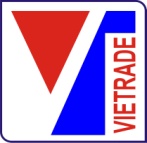 14 – 18/10/2023, Thành phố High Point, Bang North Carolina, Hoa KỳĐĂNG KÝ THÔNG TIN TRÊN CATALOGUE(Gửi kèm theo bản Đăng đăng ký tham gia)Đề nghị các doanh nghiệp đăng ký giới thiệu thông tin trên Catalogue thể hiện bằng tiếng Anh Ghi chú: Doanh nghiệp gửi kèm theo 01 ảnh logo doanh nghiệp và 05 ảnh giới thiệu sản phẩm về địa chỉ thư thương mại điện tử: longvietrade@gmail.com (dung lượng tối thiểu 01 ảnh/500KB).………………………………… ngày …………… tháng …………… năm 2023Thủ trưởng đơn vị(Ký tên và đóng dấu)Company name:Address:City/Postcode:Country/Region:Tel:Fax:E-mail:Website:Contact Person:PositionCompany description:(Giới thiệu về công ty, Định vị sản phẩm, thương hiệu..., tối đa 100 từ)(Giới thiệu về công ty, Định vị sản phẩm, thương hiệu..., tối đa 100 từ)Key Products:(Liệt kê các mặt hàng trưng bày thế mạnh)Certifications:(Liệt kê các chứng chỉ chất lượng quốc tế, chứng chỉ nhà máy…)(Liệt kê các chứng chỉ chất lượng quốc tế, chứng chỉ nhà máy…)